Salt dough recipe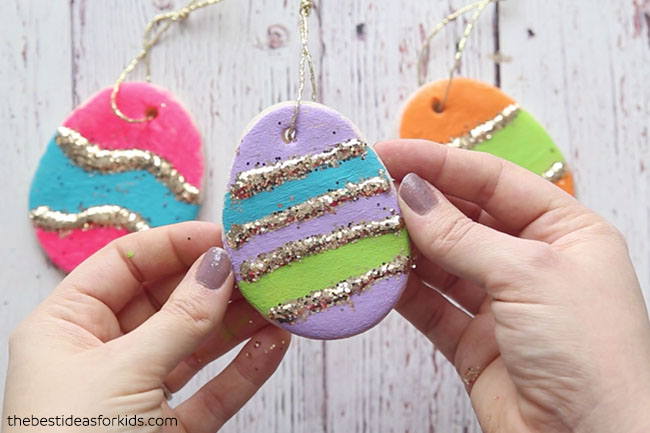 Ingredients:2 cups plain flour (about 500g)1 cup salt (about 250g)1 cup warm water (about 250 ml)Method:Preheat oven to lowest setting and line a baking tray with baking paper/parchmentMix the flour and salt in a bowl.  Add the water and stir until it comes together in a ballTransfer to a floured work surface, roll out and cut out shapes using cuttersPlace items on the baking tray and bake for 3 hours or until solidWhen cool, paint and decorate.